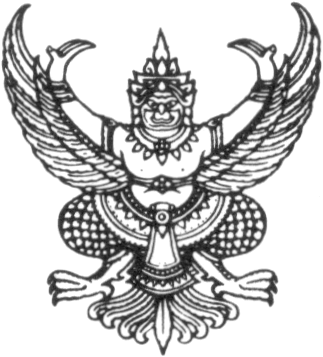                                                                                บันทึกข้อความ  	ส่วนราชการ    คณะวิศวกรรมศาสตร์  มหาวิทยาลัยธรรมศาสตร์    โทร. 0 2564 3001-9                                                                               ที่   อว 67.30/                                                                      วันที่                                                                                           เรื่อง   ขออนุมัติดำเนินการ (   ) จัดซื้อ (   ) จัดจ้างเหมาบริการ (ที่มิใช่งานก่อสร้าง)  (   ) งานจ้างออกแบบหรือควบคุมงานก่อสร้าง  เรียน  หัวหน้างานพัสดุ           	ด้วย ภาควิชาฯ/หน่วยงาน/โครงการฯ ................................................................. มีความจำเป็นที่จะต้อง (   ) จัดซื้อวัสดุ (   ) จัดซื้อครุภัณฑ์ (  ) จัดจ้างเหมาบริการ (ที่มิใช่งานก่อสร้าง) (  ) งานจ้างออกแบบหรือควบคุมงานก่อสร้าง : (ระบุเหตุผลและความจำเป็นที่ต้องซื้อหรือจ้าง) ............................................................................................................................................................... โดยมีรายละเอียดของการจัดซื้อหรือจ้าง ดังนี้         กำหนดเวลาที่ต้องการใช้พัสดุหรือให้งานนั้นแล้วเสร็จภายใน .............. วัน หรือภายในวันที่ ............................... และมีความประสงค์     จะจัดซื้อ/จ้างด้วย (  ) เงินสด (  ) เครดิต ทั้งนี้ โดยขอแต่งตั้งให้ .......................................... เป็นผู้รับผิดชอบในการจัดทำร่างขอบเขตของงานหรือรายละเอียดคุณลักษณะเฉพาะของพัสดุที่จะซื้อหรือจ้างรวมทั้งกำหนดหลักเกณฑ์การพิจารณาคัดเลือกข้อเสนอ และราคากลาง       เอกสารแนบท้าย บันทึกข้อความขออนุมัติดำเนินการจัดซื้อจัดจ้าง (ที่มิใช่งานก่อสร้าง)ภาควิชา/หน่วยงาน/โครงการ/ศูนย์                                        .อ้างถึง หนังสือที่ อว 67.30/              ลงวันที่                            .เรื่อง ขออนุมัติดำเนินการจัดซื้อ/จ้าง (   ) วัสดุ  (   ) ครุภัณฑ์ (   ) จ้างเหมาบริการ (ที่มิใช่งานก่อสร้าง)  (   ) งานจ้างออกแบบหรือควบคุม             (ลงชื่อ) ............................................................. ผู้รับผิดชอบในการขอซื้อ/จ้าง                                                      (.......................................................)แบบ บก.06ตารางแสดงวงเงินงบประมาณที่ได้รับจัดสรรและราคากลาง (ราคาอ้างอิง)ในการจัดซื้อจัดจ้างที่มิใช่งานก่อสร้างตัวอย่าง การขออนุมัติจัดซื้อวัสดุทั่วไป                                                                               บันทึกข้อความ  	ส่วนราชการ    คณะวิศวกรรมศาสตร์  มหาวิทยาลัยธรรมศาสตร์    โทร. 0 2564 3001-9                                                                               ที่   อว 67.30/                                                                      วันที่                  1 ตุลาคม 2562                                                                         เรื่อง   ขออนุมัติดำเนินการ ( / ) จัดซื้อ (    ) จัดจ้างเหมาบริการ (ที่มิใช่งานก่อสร้าง)  (    ) งานจ้างออกแบบหรือควบคุมงานก่อสร้าง  เรียน  หัวหน้างานพัสดุ           	ด้วย หน่วยงาน           พัสดุ             มีความจำเป็นที่จะต้อง (  /  ) จัดซื้อวัสดุ (    ) จัดซื้อครุภัณฑ์ (    ) จัดจ้างเหมาบริการ  (ที่มิใช่งานก่อสร้าง) (  ) งานจ้างออกแบบหรือควบคุมงานก่อสร้าง : (ระบุเหตุผลและความจำเป็นที่ต้องซื้อหรือจ้าง)     เพื่อใช้ในการจัดทำเอกสารที่ใช้ในการปฏิบัติงานภายในหน่วยงานพัสดุคณะฯ        โดยมีรายละเอียดของการจัดซื้อหรือจ้าง ดังนี้         กำหนดเวลาที่ต้องการใช้พัสดุหรือให้งานนั้นแล้วเสร็จภายใน    15     วัน หรือภายในวันที่ .............-................. และมีความประสงค์     จะจัดซื้อ/จ้างด้วย (  ) เงินสด ( / ) เครดิต ทั้งนี้ โดยขอแต่งตั้งให้    นายโยธิน อุทยานิล     เป็นผู้รับผิดชอบในการจัดทำร่างขอบเขตของงานหรือรายละเอียดคุณลักษณะเฉพาะของพัสดุที่จะซื้อหรือจ้างรวมทั้งกำหนดหลักเกณฑ์การพิจารณาคัดเลือกข้อเสนอ และราคากลาง  เอกสารแนบท้าย บันทึกข้อความขออนุมัติดำเนินการจัดซื้อจัดจ้าง (ที่มิใช่งานก่อสร้าง)หน่วยงานพัสดุอ้างถึง หนังสือที่ อว 67.30/ -   วันที่ 1 ตุลาคม 2562เรื่อง ขออนุมัติดำเนินการจัดซื้อ/จ้าง ( / ) วัสดุ (   ) ครุภัณฑ์ (   ) จ้างเหมาบริการ (   ) จ้างออกแบบหรือควบคุมงาน                (ลงชื่อ) ........................................................ ผู้รับผิดชอบในการขอซื้อจ้าง                                                         (  นางสาวธยาดา  มูลสีสุก  )แบบ บก.06ตารางแสดงวงเงินงบประมาณที่ได้รับจัดสรรและราคากลาง (ราคาอ้างอิง)ในการจัดซื้อจัดจ้างที่มิใช่งานก่อสร้างตัวอย่าง การระบุข้อความในเอกสารแนบท้ายที่ใช้ในการจัดโครงการฯเอกสารแนบท้าย บันทึกข้อความขออนุมัติดำเนินการจัดซื้อจัดจ้าง หน่วยงานพัสดุอ้างถึง หนังสือที่ อว 67.30/ -   วันที่  ...............................เรื่อง ขออนุมัติดำเนินการจัดซื้อ/จ้าง (    ) วัสดุ (   ) ครุภัณฑ์ (    ) จ้างเหมาบริการ (   ) จ้างออกแบบหรือควบคุมงาน                (ลงชื่อ) ........................................................ ผู้รับผิดชอบในการขอซื้อจ้าง                                                         (  นางสาวธยาดา  มูลสีสุก  )ตัวอย่าง การจัดซื้อครุภัณฑ์                                                                               บันทึกข้อความ  	ส่วนราชการ    คณะวิศวกรรมศาสตร์  มหาวิทยาลัยธรรมศาสตร์    โทร. 0 2564 3001-9                                                                               ที่   อว 67.30/                                                                      วันที่                  1 ตุลาคม 2562                                                                         เรื่อง   ขออนุมัติดำเนินการ ( /  ) จัดซื้อ (   ) จัดจ้างเหมาบริการ (ที่มิใช่งานก่อสร้าง)  (   ) งานจ้างออกแบบหรือควบคุมงานก่อสร้าง  เรียน  หัวหน้างานพัสดุ           	ด้วย     หน่วยงานพัสดุ     มีความจำเป็นที่จะต้อง (   ) จัดซื้อวัสดุ ( / ) จัดซื้อครุภัณฑ์ (   ) จัดจ้างเหมาบริการ (ที่มิใช่งานก่อสร้าง) (  ) งานจ้างออกแบบหรือควบคุมงานก่อสร้าง : (ระบุเหตุผลและความจำเป็นที่ต้องซื้อหรือจ้าง) เพื่อใช้สำหรับการเรียนการสอน      โดยมีรายละเอียดของการจัดซื้อหรือจ้าง ดังนี้   กำหนดเวลาที่ต้องการใช้พัสดุหรือให้งานนั้นแล้วเสร็จภายใน  30  วัน หรือภายในวันที่ ..............-................. และมีความประสงค์       จะจัดซื้อ/จ้างด้วย (  ) เงินสด ( / ) เครดิต ทั้งนี้ โดยขอแต่งตั้งให้  นายโยธิน  อุทยานิล  เป็นผู้รับผิดชอบในการจัดทำร่างขอบเขตของงานหรือรายละเอียดคุณลักษณะเฉพาะของพัสดุที่จะซื้อหรือจ้างรวมทั้งกำหนดหลักเกณฑ์การพิจารณาคัดเลือกข้อเสนอ และราคากลาง  ตัวอย่าง การกำหนดรายละเอียดคุณลักษณะเฉพาะของพัสดุที่จะซื้อหรือจ้างชื่อรายการครุภัณฑ์ตามรายการงบประมาณรายละเอียดคุณลักษณะทั่วไป...................................................................................................2. รายละเอียดทางเทคนิค 		2.1 ...............................................		2.2 ...............................................3. หลักเกณฑ์การพิจารณาในการจัดซื้อจัด	เกณฑ์การพิจารณาจะพิจารณาโดยใช้หลักเกณฑ์ (ราคา หรือ ราคาประกอบเกณฑ์อื่น)4. การรับประกันความชำรุดบกพร่อง 	ผู้ขายต้องรับประกันความชำรุดบกพรองหรือขัดข้องของสิ่งของเป็นเวลาไม่น้อยกว่า .. 1 .. ปี นับถัดจากวันที่ผู้ซื้อไดรับมอบสิ่งของทั้งหมดไวโดยถูกตองครบถ้วนตามสัญญาหรือใบสั่งซื้อ โดยภายในกำหนดเวลาของการับประกันฯ ดังกล่าว หากสิ่งของตามสัญญานี้เกิดชำรุดบกพรองหรือขัดข้องอันเนื่องมาจากการใช้งานตามปกติ ผู้ขายจะต้องจัดการซ่อมแซม หรือแกไขให้อยู่ในสภาพที่ใช้การไดดีดังเดิม ภายใน .. 15 .. วัน นับถัดจากวันที่ไดรับแจ้งจากผู้ซื้อ โดยไมคิดค่าใช้จ่ายใดๆ ทั้งสิ้น หากผู้ขายไมจัดการซ่อมแซมหรือแกไขภายในกำหนดเวลาดังกล่าว ผู้ซื้อมีสิทธิที่จะทำการนั้นเองหรือจ้างผู้อื่นให้ทำการนั้นแทนผู้ขาย โดยผู้ขายต้องเป็นผู้ออกค่าใช้จ่ายเองทั้งสิ้น  5. กำหนดการส่งมอบ 		ผู้ขายจะต้องส่งมอบสิ่งของที่ซื้อขายให้ถูกต้องและครบถ้วน ภายใน .. 30 .. วัน ตามเงื่อนไขที่กำหนดไว้ในสัญญาหรือ         ใบสั่งซื้อ  *** ข้อห้ามในการกำหนดคุณสมบัติของผู้ยื่นข้อเสนอในงานหรืองานจ้างที่มิใช่งานก่อสร้าง ***การจัดซื้อวัสดุหรือครุภัณฑ์ โดยวิธีประกวดราคาอิเล็กทรอนิกส์ ในการกำหนดคุณลักษณะของพัสดุที่จะทำการจัดซื้อจัดจ้าง ห้ามมิให้หน่วยงานกำหนดคุณลักษณะเฉพาะของพัสดุที่จะทำการจัดซื้อจัดจ้างใกล้เคียงกับยี่ห้อใดยี่ห้อหนึ่ง หรือของผู้ขายรายได้รายหนึ่งโดยเฉพาะ เว้นแต่หน่วยงานมีวัตถุประสงค์ความจำเป็นต้องใช้ และเห็นว่ามีลักษณะของการใช้งานมีข้อจำกัดทางเทคนิคที่จำเป็นต้องระบุยี่ห้อเป็นการเฉพาะการกำหนดรายละเอียดคุณลักษณะเฉพาะของงานซื้อ ห้ามมิให้หน่วยงานกำหนดเจาะจงแหล่งประเทศผู้ผลิตหรือทวีป เช่น ต้องเป็นพัสดุที่ผลิตจากทวีปอเมริกา หรือทวีปยุโรป หรือต้องเป็นสินค้าที่ผลิตจากประเทศเยอร์มัน ประเทศญี่ปุ่น ประเทศเกาหลีใต้ เป็นต้นการกำหนดเงื่อนไขในการยื่นหนังสือแต่งตั้งตัวแทนจำหน่าย ให้กำหนดว่าต้องได้รับการแต่งตั้งให้เป็นตัวแทนจำหน่ายจากผู้ผลิตหรือตัวแทนจำหน่ายในประเทศไทย โดยให้ยื่นขณะเข้าเสนอราคาการกำหนดผลงาน โดยปกติในการซื้อหรือจ้างที่มิใช่งานก่อสร้าง มิให้กำหนดผลงานแต่หากหน่วยงานเห็นว่ามีความจำเป็นที่จะต้องกำหนดผลงาน ให้หน่วยงานกำหนดผลงานได้ไม่เกินร้อยละ 50 ของวงเงินงบประทาณที่ใช้ในการจัดซื้อจัดจ้าง แบบ บก.06ตารางแสดงวงเงินงบประมาณที่ได้รับจัดสรรและราคากลาง (ราคาอ้างอิง)ในการจัดซื้อจัดจ้างที่มิใช่งานก่อสร้างลำดับรายละเอียดพัสดุที่จะขอซื้อ/จ้างจำนวนราคา/หน่วยราคารวมงบประมาณที่ใช้ในการจัดซื้อ/จ้างราคากลาง (ราคาอ้างอิง) -(ถ้ามีหลายรายการให้ใช้เอกสารแนบท้าย)รวมงบประมาณที่ใช้ในการขอซื้อ/จ้าง และราคากลางรวมงบประมาณที่ใช้ในการขอซื้อ/จ้าง และราคากลางรวมงบประมาณที่ใช้ในการขอซื้อ/จ้าง และราคากลาง(   ) คณะกรรมการพิจารณาผลการประกวดราคาอิเล็กทรอนิกส์       (   ) คณะกรรมการตรวจรับพัสดุ (ไม่น้อยกว่า 3 ท่าน)  (   ) คณะกรรมการซื้อหรือจ้างโดยวิธีคัดเลือก                             (   ) ผู้ตรวจรับพัสดุ วงเงินไม่เกิน 100,000 (ไม่น้อยกว่า 1 ท่าน) (   ) คณะกรรมการซื้อหรือจ้างโดยวิธีเฉพาะเจาะจง                                                              1............................................................ประธานกรรมการ               1.…..................................................... ประธานกรรมการ        2............................................................กรรมการ 	 	            2......................................................... กรรมการ/ผู้ตรวจรับพัสดุ                                    3............................................................กรรมการและเลขานุการ  	3.......................................................... กรรมการและเลขานุการ(1) เรียน หัวหน้าภาควิชา/หน.หน่วยงาน/ผอ.โครงการฯ/ผอ.ศูนย์ฯ   (2) เรียน หัวหน้างานพัสดุ        โดยใช้งบประมาณจาก                                                         ได้ตรวจสอบแล้วเห็นควรอนุมัติ    (  ) งบรายได้คณะฯ ปี 63 รายการ ...............................................                      ลงชื่อ ................................................    (  ) งบกองทุนฯ ปี 63 รายการ ......................................................                             ( .............................................)   (  ) งบโครงการพิเศษ ปี 63 รายการ .............................................               หน.ภาควิชาฯ/หน.หน่วยงาน/ผอ.โครงการฯ/ผอ.ศูนย์ฯ   (  ) อื่นๆ ...............................................................                                            วันที่ ...............................................                                                                                                           โดยมีงบประมาณคงเหลือ ดังนี้                                         (3) เรียน  หัวหน้างานพัสดุ   งบประมาณที่ได้รับ   ดำเนินการแล้ว     ขอครั้งนี้       คงเหลือ              (   ) สามารถจัดซื้อ/จ้างได้    .........................     ......................     ..................    .................            (   ) ไม่สามารถจัดซื้อจัดจ้างได้ เนื่องจาก ..........................                        ลงชื่อ .......................................................                                           ลงชื่อ .........................................................          ( ................................................)                                                      ( ................................................)                       ผู้รับผิดชอบในการขอซื้อ/จ้าง                                                                  เจ้าหน้าที่พัสดุ                    วันที่ .............................................                                                       วันที่ .............................................          ลำดับรายละเอียดพัสดุที่จะขอซื้อ/จ้างจำนวนราคา/หน่วยราคารวม/หน่วยงบประมาณที่ใช้ในการจัดซื้อ/จ้างราคากลาง (ราคาอ้างอิง)ราคาสินค้าภาษีมูลค่าเพิ่ม (ถ้ามี) -รวมงบประมาณที่ใช้ในการขอซื้อ/จ้าง และราคากลางรวมงบประมาณที่ใช้ในการขอซื้อ/จ้าง และราคากลางรวมงบประมาณที่ใช้ในการขอซื้อ/จ้าง และราคากลางรวมงบประมาณที่ใช้ในการขอซื้อ/จ้าง และราคากลาง1. ชื่อโครงการ (ชื่อรายการ) ..................................................................................................................... 2. หน่วยงานเจ้าของโครงการ....................................................................................................................3. วงเงินงบประมาณที่ได้รับจัดสรร.....................................................................................................บาท4. วันที่กำหนดราคากลาง ........................................................................................................................    เป็นเงิน...................................... บาท ราคา/หน่วย (ถ้ามี) .............................................................บาท5. แหล่งที่มาของราคากลาง (ราคาอ้างอิง)    5.1 .....................................................................................................................................................              5.2 ....................................................................................................................................................    5.3 ....................................................................................................................................................6. รายชื่อเจ้าหน้าที่ผู้กำหนดราคากลาง (ราคาอ้างอิง)       6.1 ..................................................................................         6.2 .................................................................................         6.3 ..................................................................................    ลำดับรายละเอียดพัสดุที่จะขอซื้อ/จ้างจำนวนราคา/หน่วยราคารวมงบประมาณที่ใช้ในการจัดซื้อ/จ้างราคากลาง (ราคาอ้างอิง)1.วัสดุ สำนักงาน3 รายการ- --25,00024,900 (รายละเอียดตามเอกสารแนบท้าย)(ถ้ามีหลายรายการให้ใช้เอกสารแนบท้าย) รวมงบประมาณที่ใช้ในการขอซื้อ/จ้างและราคากลางรวมงบประมาณที่ใช้ในการขอซื้อ/จ้างและราคากลางรวมงบประมาณที่ใช้ในการขอซื้อ/จ้างและราคากลาง25,00024,900(   ) คณะกรรมการพิจารณาผลการประกวดราคาอิเล็กทรอนิกส์       (   ) คณะกรรมการตรวจรับพัสดุ (ไม่น้อยกว่า 3 ท่าน)  (   ) คณะกรรมการซื้อหรือจ้างโดยวิธีคัดเลือก                             ( / ) ผู้ตรวจรับพัสดุ วงเงินไม่เกิน 100,000 (ไม่น้อยกว่า 1 ท่าน) (   ) คณะกรรมการซื้อหรือจ้างโดยวิธีเฉพาะเจาะจง                                                              1............................................................ประธานกรรมการ               1.…..................................................... ประธานกรรมการ        2............................................................กรรมการ 	 	            2.       นายโยธิน   อุทยานิล           กรรมการ/ผู้ตรวจรับพัสดุ                                    3............................................................กรรมการและเลขานุการ  	3.......................................................... กรรมการและเลขานุการ(1) เรียน หัวหน้าภาควิชา/หน.หน่วยงาน/ผอ.โครงการฯ/ผอ.ศูนย์ฯ    (2) เรียน หัวหน้างานพัสดุ        โดยใช้งบประมาณจาก                                                         ได้ตรวจสอบแล้วเห็นควรอนุมัติ    ( / ) งบรายได้คณะฯ ปี 63 รายการ ค่าวัสดุสำนักงาน                                   ลงชื่อ ................................................    (  ) งบกองทุนฯ ปี 63 รายการ .....................................................                             (   นายอัฐตพงษ์ เทียนขวัญ  )   (  ) งบโครงการพิเศษ ปี 63 รายการ ............................................               หน.ภาควิชาฯ/หน.หน่วยงาน/ผอ.โครงการฯ/ผอ.ศูนย์ฯ   (  ) อื่นๆ ...............................................................                                            วันที่ ...............................................                                                                                                           โดยมีงบประมาณคงเหลือ ดังนี้                                             (3) เรียน  หัวหน้างานพัสดุ   งบประมาณที่ได้รับ   ดำเนินการแล้ว     ขอครั้งนี้       คงเหลือ               (   ) สามารถจัดซื้อ/จ้างได้    .........................     ......................     ..................    .................             (   ) ไม่สามารถจัดซื้อจัดจ้างได้ เนื่องจาก ..........................                        ลงชื่อ .......................................................                                   ลงชื่อ .....................................................             (   นางสาวธยาดา มูลสีสุก  )                                                 (  นางสาวอลิสา โรหิตเสถียร  )                    ผู้รับผิดชอบในการขอซื้อจัดจ้าง                                                          เจ้าหน้าที่พัสดุ                    วันที่ .............................................                                               วันที่ .............................................          ลำดับรายละเอียดพัสดุที่จะขอซื้อ/จ้างจำนวนราคา/หน่วยราคารวม/หน่วยงบประมาณที่ใช้ในการจัดซื้อ/จ้างราคากลาง (ราคาอ้างอิง)1.กระดาษถ่ายเอกสารสีขาว ความหนาไม่น้อยกว่า 80 แกรม ขนาด เอ 4 100 รีม10010,000 10,000 10,000 2.กระดาษถ่ายเอกสารสีขาว ความหนาไม่น้อยกว่า 80 แกรม ขนาด เอ 3 50 รีม1206,0006,0006,0003.กระดาษถ่ายเอกสารสีขาว ความหนาไม่น้อยกว่า 80 แกรม ขนาด เอ 3 50 รีม1809,0009,0009,000ราคาสินค้าราคาสินค้าราคาสินค้าราคาสินค้าภาษีมูลค่าเพิ่ม (ถ้ามี)ภาษีมูลค่าเพิ่ม (ถ้ามี)ภาษีมูลค่าเพิ่ม (ถ้ามี)ภาษีมูลค่าเพิ่ม (ถ้ามี)รวมงบประมาณที่ใช้ในการจัดซื้อจัดจ้างและราคากลางรวมงบประมาณที่ใช้ในการจัดซื้อจัดจ้างและราคากลางรวมงบประมาณที่ใช้ในการจัดซื้อจัดจ้างและราคากลางรวมงบประมาณที่ใช้ในการจัดซื้อจัดจ้างและราคากลาง25,00024,9001. ชื่อโครงการ (ชื่อรายการ) .................วัสดุ สำนักงาน จำนวน 1 โครงการ ............................................................... 2. หน่วยงานเจ้าของโครงการ................. งานพัสดุ ......................................................................................................3. วงเงินงบประมาณที่ได้รับจัดสรร........................................... 25,000 ..............................................................บาท4. วันที่กำหนดราคากลาง ..............1 ตุลาคม 2562 ....................................................................................................    เป็นเงิน................ 24,900 ...................... บาท ราคา/หน่วย (ถ้ามี) ........................-.......................................บาท5. แหล่งที่มาของราคากลาง (ราคาอ้างอิง)    5.1 ....................... ศูนย์หนังสือ มธ. .......................................................................................................................              5.2 ...................... บริษัท ดับเบิล เอ จำกัด ............................................................................................................    5.3 .......................โรงงานกระดาษบางประอิน จำกัด ............................................................................................6. รายชื่อเจ้าหน้าทีผู้ทำหน้าที่กำหนดราคากลาง (ราคาอ้างอิง)       6.1 ..................................................................................        6.2 .......................นายโยธิน  อุทยานิล ..........................      6.3 .................................................................................  ลำดับรายละเอียดพัสดุที่จะขอซื้อ/จ้างจำนวนราคา/หน่วยราคารวม/หน่วยงบประมาณที่ใช้ในการจัดซื้อ/จ้างราคากลาง (ราคาอ้างอิง)1.ค่าเช่ารถตู้โดยสาร (พร้อมน้ำมันเชื้อเพลิง, ค่าผ่านทาง)วันที่ ......................... จาก ........ ถึง .......... วันที่ ......................... จาก ........ ถึง ..........1 คัน1 คัน3,5003,500 3,5003,500  3,5003,500  3,5003,500  2.ค่าเช่าสถานที่จัดประชุม อบรม หรือ สัมมนา  วันที่ .............................  โรงแรม .................วันที่ .............................  โรมแรม .................1 วัน1 วัน5,0005,000 5,0005,000  5,0005,000  5,0005,000  3 ค่าจ้างตกแต่งสถานที่ สถานที่ตกแต่ง ........................วันที่ ..........................1 วัน10,00 10,000 10,000 10,000 4ค่าจ้างถ่ายเอกสาร .............................1 ชุด5,0005,0005,0005,0005ค่าจ้างจัดกิจกรรม ..................................วันที่ ............................. 1 วัน5,0005,0005,0005,0006ค่าจ้างจัดแสดง ...................... วันที่ ............................1 วัน5,0005,0005,0005,0007ค่าเช่าบูธ ที่ใช้ในการจัดงาน .......................วันที่ ...............................1 วัน5,0005,0005,0005,0008ค่าจ้างทำป้ายไวนิล1 ผืน5005005005009ค่ากระเป๋า (พร้อมสกรีนโลโก้คณะฯ)100 ใบ10010,00010,00010,00010ค่าอุปกรณ์และเครื่องเขียนที่ใช้ในการจัดงาน …………1 โครงการ10,00010,00010,00010,00011ค่าดอกไม้1 ชุด50050050050012ค่าของที่ลึกสำหรับ ...........1 ชุด1,0001,0001,0001,00013ค่าน้ำมันเชื้อเพลิงสำหรับรถตู้โดยสารคณะฯ ..........หมายเลขทะเบียน ...............1 คัน3,0003,0003,0003,00014 ค่าหนังสือ หรือ สิ่งพิมพ์ ในการจัดประชุม100 เล่ม100  10,000  10,000  10,000  ราคาสินค้าราคาสินค้าราคาสินค้าราคาสินค้าภาษีมูลค่าเพิ่ม (ถ้ามี)ภาษีมูลค่าเพิ่ม (ถ้ามี)ภาษีมูลค่าเพิ่ม (ถ้ามี)ภาษีมูลค่าเพิ่ม (ถ้ามี)รวมงบประมาณที่ใช้ในการจัดซื้อจัดจ้างและราคากลางรวมงบประมาณที่ใช้ในการจัดซื้อจัดจ้างและราคากลางรวมงบประมาณที่ใช้ในการจัดซื้อจัดจ้างและราคากลางรวมงบประมาณที่ใช้ในการจัดซื้อจัดจ้างและราคากลาง82,000 82,000 ลำดับรายละเอียดพัสดุที่จะขอซื้อ/จ้างจำนวนราคา/หน่วยราคารวมงบประมาณที่ใช้ในการจัดซื้อ/จ้างราคากลาง (ราคาอ้างอิง)1ชื่อรายการครุภัณฑ์ตามงบประมาณ 1 ชุด30,000 -30,00030,000(รายละเอียดตามเอกสารแนบท้าย)        (ถ้ามีหลายรายการให้ใช้เอกสารแนบท้าย)รวมงบประมาณที่ใช้ในการขอซื้อ/จ้าง และราคากลางรวมงบประมาณที่ใช้ในการขอซื้อ/จ้าง และราคากลางรวมงบประมาณที่ใช้ในการขอซื้อ/จ้าง และราคากลาง30,00029,000(   ) คณะกรรมการพิจารณาผลการประกวดราคาอิเล็กทรอนิกส์        (   ) คณะกรรมการตรวจรับพัสดุ (ไม่น้อยกว่า 3 ท่าน)  (   ) คณะกรรมการซื้อหรือจ้างโดยวิธีคัดเลือก                              ( / ) ผู้ตรวจรับพัสดุ วงเงินไม่เกิน 100,000 (ไม่น้อยกว่า 1 ท่าน) (   ) คณะกรรมการซื้อหรือจ้างโดยวิธีเฉพาะเจาะจง                                                              1............................................................ประธานกรรมการ               1.…..................................................... ประธานกรรมการ        2............................................................กรรมการ 	 	            2.     นายโยธิน  อุทยานิล              กรรมการ/ผู้ตรวจรับพัสดุ                                    3............................................................กรรมการและเลขานุการ  	3.......................................................... กรรมการและเลขานุการ(1) เรียน หัวหน้าภาควิชา/หน.หน่วยงาน/ผอ.โครงการฯ/ผอ.ศูนย์ฯ   (2) เรียน หัวหน้างานพัสดุ        โดยใช้งบประมาณจาก                                                         ได้ตรวจสอบแล้วเห็นควรอนุมัติ   ( / ) งบรายได้คณะฯ ปี 63 รายการ ค่าครุภัณฑ์                                         ลงชื่อ ................................................    (  ) งบกองทุนฯ ปี 63 รายการ .....................................................                              ( นายอัฐตพงษ์ เทียนขวัญ )   (  ) งบโครงการพิเศษ ปี 63 รายการ ............................................               หน.ภาควิชาฯ/หน.หน่วยงาน/ผอ.โครงการฯ/ผอ.ศูนย์ฯ   (  ) อื่นๆ ...............................................................                                            วันที่ ...............................................                                                                                                           โดยมีงบประมาณคงเหลือ ดังนี้                                         (3) เรียน  หัวหน้างานพัสดุ   งบประมาณที่ได้รับ   ดำเนินการแล้ว     ขอครั้งนี้       คงเหลือ           (   ) สามารถจัดซื้อ/จ้างได้    .........................     ......................     ..................    .................         (   ) ไม่สามารถจัดซื้อจัดจ้างได้ เนื่องจาก ..........................                        ลงชื่อ .....................................................                                  ลงชื่อ .........................................................               ( นางสาวธยาดา มูลสีสุก )                                                 ( นางสาวอลิสา โลหิตเสถียร )                    ผู้รับผิดชอบในการขอซื้อจัดจ้าง                                                       เจ้าหน้าที่พัสดุ                    วันที่ .............................................                                               วันที่ .............................................          1. ชื่อโครงการ (ชื่อรายการ) ............................... ชื่อรายการครุภัณ์ตามงบประมาณ ................................................. 2. หน่วยงานเจ้าของโครงการ.................................. งานพัสดุ .....................................................................................3. วงเงินงบประมาณที่ได้รับจัดสรร........................................... 30,000 ..............................................................บาท4. วันที่กำหนดราคากลาง .................................. 1 ตุลาคม 2562 ..............................................................................    เป็นเงิน................29,000...................... บาท ราคา/หน่วย (ถ้ามี) .......................-......................................... บาท5. แหล่งที่มาของราคากลาง (ราคาอ้างอิง)    5.1 ....................................... บริษัท ไอที จำกัด ....................................................................................................              5.2 ....................................... บริษัท คอมพิวเตอร์ จำกัด  ......................................................................................    5.3 ........................................ บริษัท โซลูชั่น จำกัด ................................................................................................6. รายชื่อผู้ทำหน้าที่กำหนดราคากลาง (ราคาอ้างอิง)       6.1 ...........................................................................................................................................................................      6.2 .............................................................. นายโยธิน  อุทยานิล ..........................................................................     6.3 ........................................................................................................................................................................... 